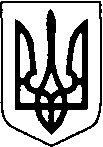 КОВЕЛЬСЬКА МІСЬКА РАДАВИКОНАВЧИЙ КОМІТЕТ                                                        РІШЕННЯ_______________                       м.Ковель                                      	 №__________Про переоформлення особового рахунка   Керуючись ч. 6 ст. 59 Закону України «Про місцеве самоврядування в Україні» та відповідно до ст. 5, 106 Житлового Кодексу України РСР, розглянувши матеріали, надані ремонтним житлово-комунальним підприємством №1 про переоформлення особового рахунка на підставі заяв громадян, виконавчий комітет міської радиВ И Р І Ш И В:Дозволити ремонтному житлово-комунальному підприємству №1 переоформити особовий рахунок:на квартиру №........... по вул.Незалежності,..........,  житловою площею  –  26,7 кв.м. з померлого квартиронаймача ............. на його сина ...................................., який зареєстрований та проживає за даною адресою з 21.12.1990 року.Контроль за виконанням даного рішення покласти на першого заступника міського голови Т.Яковлева.Міський голова								Ігор ЧАЙКА	